ГЛАВНОЕ УПРАВЛЕНИЕ КОНТРАКТНОЙ СИСТЕМЫ ОМСКОЙ ОБЛАСТИПРИКАЗот 25 апреля 2016 г. N 6ОБ ОБЩЕСТВЕННОМ СОВЕТЕ ПРИ ГЛАВНОМ УПРАВЛЕНИИ КОНТРАКТНОЙСИСТЕМЫ ОМСКОЙ ОБЛАСТИВ соответствии со статьей 13 Федерального закона "Об основах общественного контроля в Российской Федерации", постановлением Правительства Омской области от 27 ноября 2013 года N 307-п "О Порядке образования общественных советов при органах исполнительной власти Омской области" приказываю:1. Создать Общественный совет при Главном управлении контрактной системы Омской области (далее - Совет).2. Утвердить:1) Положение о Совете согласно приложению N 1 к настоящему приказу;2) состав Совета согласно приложению N 2 к настоящему приказу.Начальник Главного управленияконтрактной системыОмской областиО.А.БацеваПриложение N 1к приказу Главного управленияконтрактной системыОмской областиот 25 апреля 2016 г. N 6ПОЛОЖЕНИЕоб Общественном совете при Главном управленииконтрактной системы Омской области1. Настоящее Положение определяет компетенцию и порядок деятельности Общественного совета при Главном управлении контрактной системы Омской области (далее соответственно - Совет, Главное управление), случаи и порядок досрочного прекращения полномочий члена Совета, порядок взаимодействия Главного управления с Общественной палатой Омской области при формировании Совета.(п. 1 в ред. Приказа Главного управления контрактной системы Омской области от 25.01.2021 N 1)2. Совет образуется начальником Главного управления по собственной инициативе путем направления уведомления о создании Совета в Общественную палату Омской области (далее - уведомление) или по предложению совета Общественной палаты Омской области о создании Совета (далее - предложение).Совет образуется в течение двух месяцев со дня направления уведомления или поступления предложения.(п. 2 в ред. Приказа Главного управления контрактной системы Омской области от 25.01.2021 N 1)3. Совет формируется на основе добровольного и безвозмездного участия граждан Российской Федерации и осуществляет свою деятельность в соответствии с Конституцией Российской Федерации, федеральным и областным законодательством, а также настоящим Положением.4. Состав Совета и изменения, вносимые в него, утверждаются приказом Главного управления.(п. 4 в ред. Приказа Главного управления контрактной системы Омской области от 25.01.2021 N 1)5. Члены Совета в рамках своей компетенции:1) разрабатывают предложения и рекомендации по повышению эффективности управления закупками товаров, работ, услуг для обеспечения нужд Омской области (далее - закупки);2) организуют проведение общественного обсуждения проектов нормативных правовых актов в сфере закупок, разрабатываемых Главным управлением в случаях, установленных законодательством Российской Федерации;3) осуществляют в соответствии с законодательством общественный контроль за деятельностью Главного управления;4) привлекают граждан, общественные объединения, объединения юридических лиц к общественному обсуждению закупок в предусмотренных законодательством случаях;5) участвуют в антикоррупционной работе Главного управления;6) рассматривают иные вопросы, предусмотренные законодательством.(п. 5 в ред. Приказа Главного управления контрактной системы Омской области от 25.01.2021 N 1)6. Член Совета участвует в заседании конкурсной комиссии Главного управления для проведения конкурса на замещение вакантной должности государственной гражданской службы Омской области и включение в кадровый резерв для замещения вакантной должности государственной гражданской службы Омской области, по решению Начальника Главного управления контрактной системы Омской области (далее - Начальник) в работе комиссии Главного управления по соблюдению требований к служебному поведению государственных гражданских служащих Омской области и урегулированию конфликта интересов в соответствии с законодательством.(в ред. Приказа Главного управления контрактной системы Омской области от 25.01.2021 N 1)7. Совет для выполнения возложенных на него функций вправе:1) разрабатывать предложения по совершенствованию законодательства Российской Федерации о контрактной системе в сфере закупок товаров, работ, услуг по вопросам, отнесенным к компетенции Главного управления;2) осуществлять независимый мониторинг закупок и оценку эффективности закупок;3) приглашать на свои заседания представителей органов государственной власти и местного самоуправления Омской области, общественных объединений, объединений юридических лиц, граждан, независимых экспертов, участие которых необходимо в процессе подготовки или рассмотрения вопросов на заседании Совета;4) направлять своих представителей для участия в совещаниях, конференциях и семинарах, проводимых органами государственной власти Омской области и органами местного самоуправления Омской области по вопросам, относящимся к полномочиям Совета.8. Состав Совета формируется в соответствии с Порядком образования общественных советов при органах исполнительной власти Омской области, утвержденным постановлением Правительства Омской области от 27 ноября 2013 года N 307-п (далее - Порядок).(в ред. Приказа Главного управления контрактной системы Омской области от 25.01.2021 N 1)9. В состав Совета не могут входить лица, указанные в части 4 статьи 13 Федерального закона "Об основах общественного контроля в Российской Федерации".(п. 9 в ред. Приказа Главного управления контрактной системы Омской области от 25.01.2021 N 1)10. Срок полномочий состава Совета составляет три года со дня проведения первого заседания Совета вновь сформированного состава. По окончании срока полномочий состава Совета новый состав Совета формируется в порядке, предусмотренном пунктом 4 Порядка. Общий срок формирования нового состава Совета не должен превышать двух месяцев со дня окончания срока полномочий предыдущего состава Совета.(п. 10 в ред. Приказа Главного управления контрактной системы Омской области от 25.01.2021 N 1)10.1. Полномочия члена Совета прекращаются досрочно в случаях:1) письменного заявления члена Совета о сложении своих полномочий;2) избрания члена Совета депутатом Государственной Думы Федерального Собрания Российской Федерации, избрания (назначения) сенатором Российской Федерации, избрания депутатом законодательного (представительного) органа государственной власти субъекта Российской Федерации, а также на выборную должность в органе местного самоуправления;(в ред. Приказа Главного управления контрактной системы Омской области от 12.03.2021 N 5)3) назначения члена Совета на государственную должность Российской Федерации, должность федеральной государственной службы, государственную должность субъекта Российской Федерации, должность государственной гражданской службы субъекта Российской Федерации или должность муниципальной службы;4) его неспособности по состоянию здоровья участвовать в работе общественного совета;5) вступления в законную силу вынесенного в отношении него обвинительного приговора суда;6) грубого нарушения кодекса этики члена Совета, который разрабатывается и утверждается Общественной палатой Омской области;7) систематического отсутствия (более 2 раз подряд) на заседаниях Совета;8) признания его недееспособным, безвестно отсутствующим или умершим на основании решения суда, вступившего в законную силу;9) получения двойного гражданства;10) смерти члена Совета.Член Совета при наступлении обстоятельств, предусмотренных подпунктами 2 - 5, 9 настоящего пункта, обязан уведомить общественный совет и Главное управление, при котором он образован, не позднее 14 рабочих дней с даты наступления таких обстоятельств.(п. 10.1 введен Приказом Главного управления контрактной системы Омской области от 25.01.2021 N 1)11. Совет состоит из председателя Совета, заместителя председателя Совета и иных членов Совета.12. В состав Совета включаются члены Общественной палаты Омской области, представители заинтересованных общественных объединений по предложению совета Общественной палаты Омской области.13. Совет осуществляет свою деятельность в соответствии с планом работы на год, согласованным с Главным управлением и утвержденным председателем Совета, определяющим перечень вопросов, рассмотрение которых на заседаниях Совета является обязательным.14. Организационной формой работы Совета являются заседания, которые проводятся по мере необходимости, но не реже одного раза в полугодие. Заседание Совета может проводиться заочно посредством аудио-видеосвязи. Инициаторами проведения внеочередного заседания Совета вправе выступать председатель Совета, его члены, Главное управление.(п. 14 в ред. Приказа Главного управления контрактной системы Омской области от 25.01.2021 N 1)15. Первое заседание Совета организуется по инициативе руководителя Главного управления, о чем уведомляются члены Совета.16. На первом заседании Совета из его состава большинством голосов по итогам открытого голосования избираются председатель и заместитель председателя Совета.17. Заседания Совета считаются правомочными, если на них присутствует не менее половины от общего числа его членов. Члены Совета обязаны лично участвовать в заседаниях Совета и не вправе делегировать свои полномочия другим лицам.18. Решения Совета принимаются открытым голосованием простым большинством голосов его членов, присутствующих на заседании. При равенстве голосов решающим является голос председателя.19. Мнение членов Совета, не согласных с мнением большинства, может излагаться в виде особого мнения, которое прилагается к протоколу заседания Совета.20. Решения Совета носят рекомендательный характер и отражаются в протоколах заседаний Совета.21. Начальник Главного управления, первый заместитель начальника Главного управления, заместитель начальника Главного управления, начальники управлений и отделов Главного управления имеют право принимать участие в заседаниях Совета.(в ред. Приказа Главного управления контрактной системы Омской области от 25.01.2021 N 1)22. Работой Совета руководит председатель Совета, а в его отсутствие - заместитель председателя Совета.23. Председатель в рамках своей компетенции:1) организует деятельность Совета, ведет его заседания, распределяет обязанности и поручения между членами Совета, осуществляет общий контроль за исполнением решений Совета;2) вносит в Главное управление предложения по уточнению и дополнению состава Совета;3) подписывает протоколы заседаний Совета;4) при участии членов Совета формирует и утверждает план работы Совета, повестку дня заседания Совета и состав экспертов и иных лиц, приглашаемых на заседание Совета;5) вносит предложения по проектам нормативных правовых актов для обсуждения на заседаниях Совета;6) взаимодействует с Главным управлением по вопросам реализации решений Совета;7) предоставляет за 3 дня до начала заседания Совета информационные материалы по вопросам, включенным в повестку дня заседания Совета.8) контролирует своевременное уведомление членов Совета о дате, месте и повестке предстоящего заседания, а также об утвержденном плане работы Совета;(пп. 8 введен Приказом Главного управления контрактной системы Омской области от 25.01.2021 N 1)9) принимает решение о проведении заочного голосования членов Совета;(пп. 9 введен Приказом Главного управления контрактной системы Омской области от 25.01.2021 N 1)10) принимает меры по предотвращению и/или урегулированию конфликта интересов у членов Совета, в том числе по досрочному прекращению полномочий члена Совета, являющегося стороной конфликта интересов.(пп. 10 введен Приказом Главного управления контрактной системы Омской области от 25.01.2021 N 1)24. Члены Совета в рамках своей компетенции:1) вносят предложения по формированию повестки дня заседаний Совета;2) участвуют в подготовке материалов по вопросам, рассматриваемым на заседаниях Совета;3) знакомятся с документами, касающимися рассматриваемых проблем, высказывают свое мнение по существу обсуждаемых вопросов, замечания и предложения по проектам принимаемых решений и протоколу заседания Совета;4) при возникновении у члена Совета личной заинтересованности, которая приводит или может привести к конфликту интересов, либо при возникновении ситуации оказания воздействия (давления) на члена Совета, связанного с осуществлением им своих полномочий, член Совета обязан проинформировать об этом в письменной форме председателя Совета;5) выходят из состава Совета по собственному желанию;6) обладают равными правами при обсуждении вопросов и голосовании.25. Совет в целях обобщения практики работы направляет в Общественную палату Омской области и в Главное управление ежегодный отчет о своей работе.26. Организационно-техническое сопровождение деятельности Совета и обеспечение участия в его работе членов Общественной палаты Омской области осуществляет Главное управление.(п. 26 в ред. Приказа Главного управления контрактной системы Омской области от 25.01.2021 N 1)27. Методическое и информационное сопровождение деятельности Совета осуществляет Общественная палата Омской области.(п. 27 введен Приказом Главного управления контрактной системы Омской области от 25.01.2021 N 1)_______________Приложение N 2к приказу Главного управленияконтрактной системыОмской областиот 25 апреля 2016 г. N 6СОСТАВОбщественного совета при Главном управлении контрактнойсистемы Омской области_______________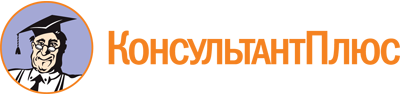 Приказ Главного управления контрактной системы Омской области от 25.04.2016 N 6
(ред. от 22.03.2023)
"Об Общественном совете при Главном управлении контрактной системы Омской области"
(вместе с "Положением об Общественном совете при Главном управлении контрактной системы Омской области")Документ предоставлен КонсультантПлюс

www.consultant.ru

Дата сохранения: 23.06.2023
 Список изменяющих документов(в ред. Приказов Главного управления контрактной системы Омской областиот 14.04.2017 N 3, от 05.06.2017 N 5, от 03.11.2017 N 14,от 18.04.2018 N 5, от 15.10.2019 N 18, от 16.12.2019 N 24,от 25.01.2021 N 1, от 12.03.2021 N 5, от 19.05.2021 N 9,от 31.08.2022 N 14, от 22.03.2023 N 8)Список изменяющих документов(в ред. Приказов Главного управления контрактной системы Омской областиот 05.06.2017 N 5, от 15.10.2019 N 18, от 25.01.2021 N 1,от 12.03.2021 N 5)Список изменяющих документов(в ред. Приказов Главного управления контрактной системы Омской областиот 14.04.2017 N 3, от 03.11.2017 N 14 от 18.04.2018 N 5,от 15.10.2019 N 18, от 16.12.2019 N 24, от 19.05.2021 N 9,от 31.08.2022 N 14, от 22.03.2023 N 8)БеловЕвгений Иванович-член Общественной палаты Омской области, председатель Совета Омской областной общественной организации ветеранов (пенсионеров) войны, труда, Вооруженных Сил и правоохранительных органов (по согласованию)КичигинаИрина Александровна-советник Омской торгово-промышленной палаты (по согласованию)КулаковаТатьяна Анатольевна-физическое лицо, пенсионерМининВасилий Михайлович-член Общественной палаты Омской области (по согласованию)ЧерноваВалентина Ивановна-физическое лицо, пенсионер